ΠΡΟΣΚΛΗΣΗΠαρουσίαση του Έργου "Βιολογική Αντιμετώπιση εδαφογενών παθογόνων: από το σπορείο στον αγρό"Το Εργαστήριο Φυτοπαθολογίας του Γεωπονικού Πανεπιστημίου Αθηνών καθώς και η Εταιρεία ΑΓΡΟΤΙΚΟΣ ΟΙΚΟΣ ΣΠΥΡΟΥ Α.Ε.Β.Ε. και το Plant Pathology and Crop Protection Division, University of Georg-August Gottingenσας προσκαλούννα παρευρεθείτε στην ημερίδα του έργου "Βιολογική Αντιμετώπιση εδαφογενών παθογόνων: από το σπορείο στον αγρό"την Τρίτη 29 Σεπτεμβρίου 2015, στην αίθουσα πολλαπλών χρήσεων του κεντρικού κτιρίου του Γεωπονικού Πανεπιστημίου ΑθηνώνΟι παρουσιάσεις της ημερίδας θα πραγματοποιηθούν στα αγγλικά Πρόγραμμα Ημερίδας10.00 Εναρκτήρια ομιλία. Επαμεινώνδας Παπλωματάς, Καθηγητής Γ.Π.Α., Επιστημονικός Υπεύθυνος Έργου10.15 Μηχανισμοί δράσης φυτοπροστατευτικών μικροοργανισμών εναντίον εδαφογενών παθογόνων. Σωτήρης Τζάμος, Επικ. Καθηγητής Γ.Π.Α.11.00 Διάλειμμα11.15 Παρουσίαση των αποτελεσμάτων του έργου - Ι. Σωτήρης Τζάμος, Επικ. Καθηγητής Γ.Π.Α.11.45 Παρουσίαση των αποτελεσμάτων του έργου - ΙΙ. Dr. Magdalena Siebold & Dr. Daniel Lopisso, University of Georg-August Gottingen12.15 Παραγωγή σποροφύτων. Παρασκευάς Λεβαντής, Στέλεχος Μονάδας Σποροφύτων, ΑΓΡΟΤΙΚΟΣ ΟΙΚΟΣ ΣΠΥΡΟΥ Α.Ε.Β.Ε.12.30 Φυτωριακές προκλήσεις σε θέματα φυτοπροστασίας. Μπάμπης Παπαδοπούλης, Στέλεχος πωλήσεων, ΑΓΡΟΤΙΚΟΣ ΟΙΚΟΣ ΣΠΥΡΟΥ Α.Ε.Β.Ε.12.45 Η βιολογική αντιμετώπιση στην ολοκληρωμένη διαχείριση των ασθενειών.Στυλιανός Ζούπος, Διευθυντής Marketing, BASF Ελλάς Α.Β.Ε.Ε.13.15 Η βιολογική αντιμετώπιση στον αγρό: προκλήσεις και προοπτικές.Άρης Ηλίας, Σύμβουλος Βιολογικής Γεωργίας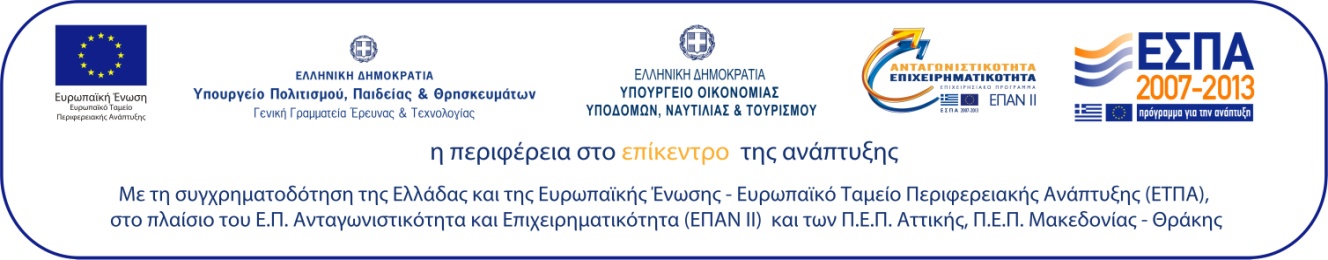 